Пресс-релизАдреса получения услуг Росреестра по экстерриториальному принципуВ 2017 году заявления о государственной регистрацию прав и кадастровый учет недвижимости можно подать по экстерриториальному принципу. Это значит, что теперь граждане могут подать заявление на кадастровый учет и регистрацию прав в любой из офисов приема-выдачи документов, независимо от местонахождения объекта недвижимости. Для каждого региона страны имеется перечень офисов, уполномоченных на осуществление госуслуг по экстерриториальному принципу. 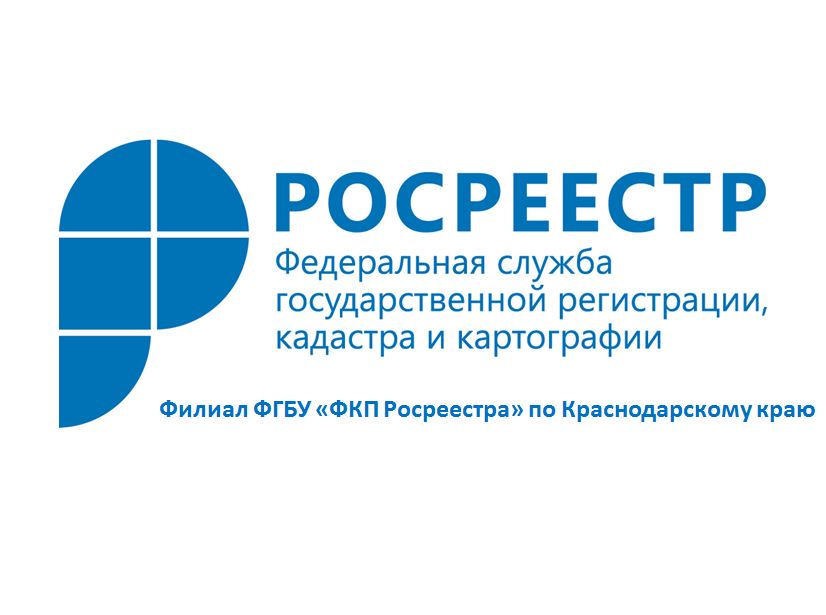 В Краснодарском крае подать заявление по экстерриториальному принципу можно в офисах Кадастровой палаты по адресам:- Темрюкский район, г.Темрюк, ул. Таманская, 58-  г. Анапа, ул. Шевченко, 288а, пом1 (корп. 2 )-  г. Армавир, ул. Кирова, 48,50-  Ейский район, г.Ейск, ул. Армавирская, 45- г. Краснодар, ул.Сормовская, 3-  Лабинской район, г.Лабинск, ул. Константинова, 59/1- г.Геленджик, ул.Горького, 11-  г.Новороссийск, ул. Бирюзова,6 , 4-й этаж- г. Туапсе, ул. Спинова, 9-  г. Сочи, Центральный район, ул. Войкова, 45- г.Тихорецк, ул. Пролетарская, 193.Перечень всех офисов, оказывающих госуслуги по экстерриториальному принципу, в других регионах можно найти на сайте Росреестра https://rosreestr.ru.Возможность экстерриториальной подачи документов – одно из нововведений, предусмотренное вступившим созданием с 2017 года единого государственного реестра недвижимости, благодаря которому  граждане получили также возможность подавать одно заявление на регистрацию прав и кадастровый учет объекта недвижимости.Пресс-служба филиала ФГБУ «ФКП Росреестра» по Краснодарскому краю